Report onSpecial Lecture Programme on Child Abuse and Social ResponsibilityDate: 30/11/2023A Special Lecture Programme on “Child Abuse and Social Responsibility” was organized by NSS Unit in collaboration with Dept. of Political Science, English and Women Cell of Sapatgram College. The Programme was resourced by Arunabh Dev Sharma, Consultant, Kailash Satyarthi Foundation, Kokrajhar and Program Secretary, BAARD-NGO, Kokrjhar. There were around 15 faculty members and more than 100 students present. Some snaps of the programme have been attached below:  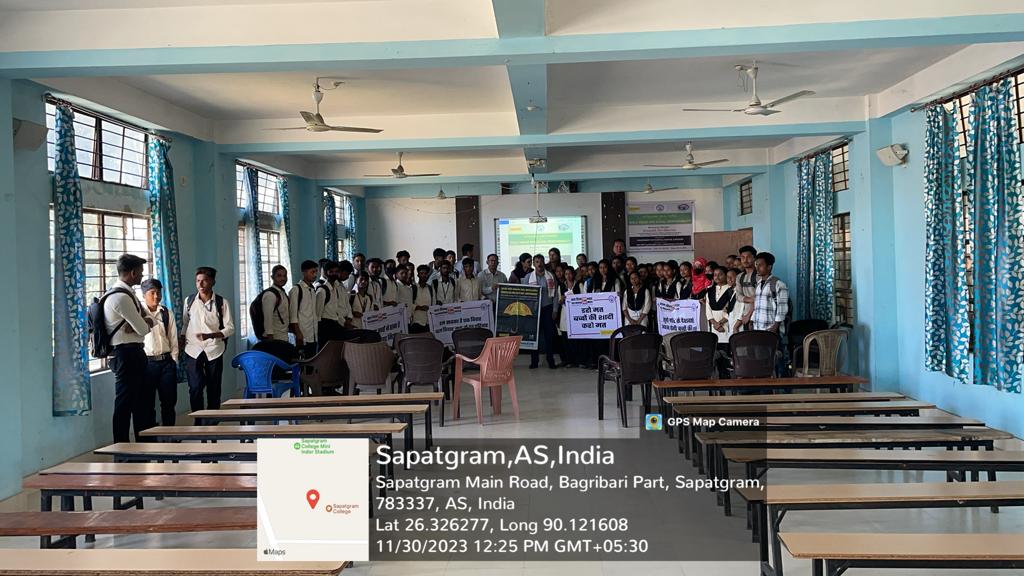 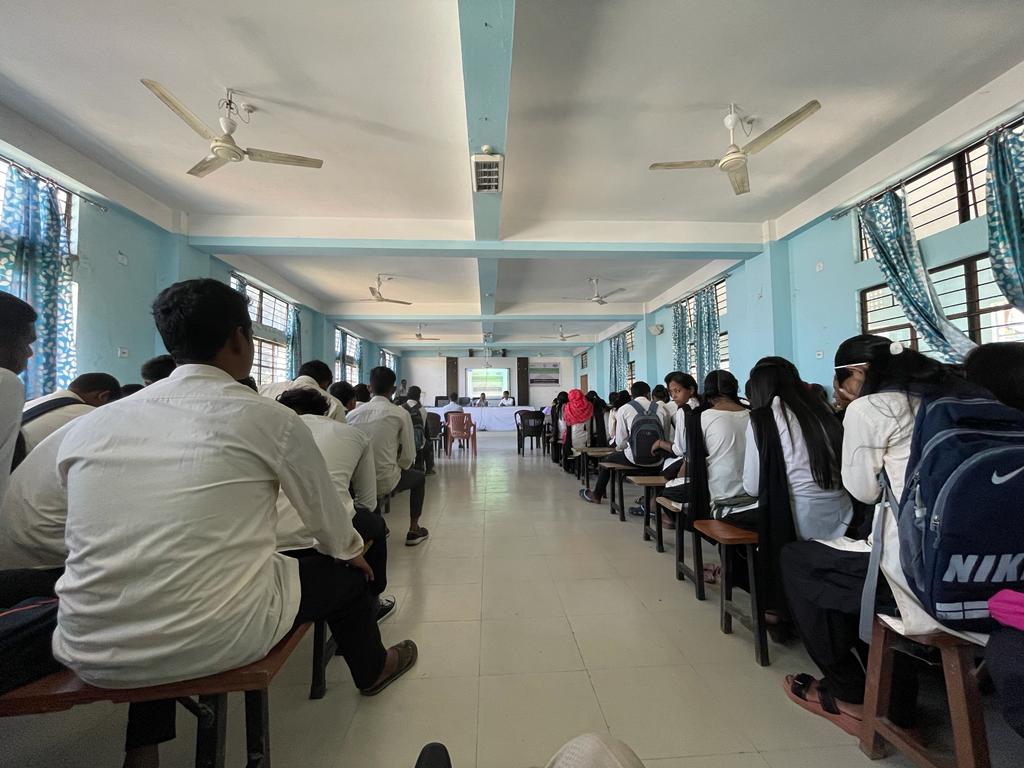 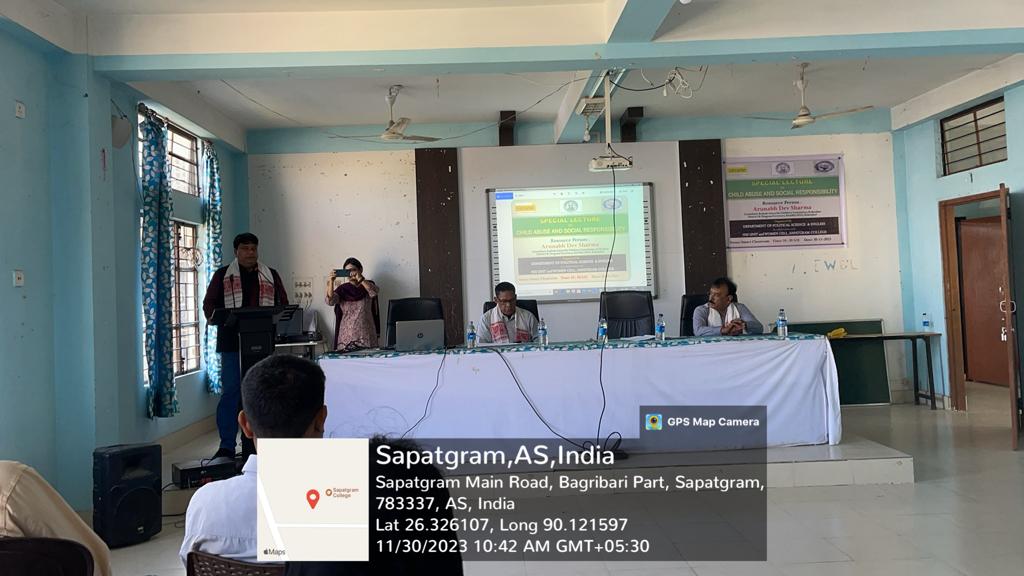 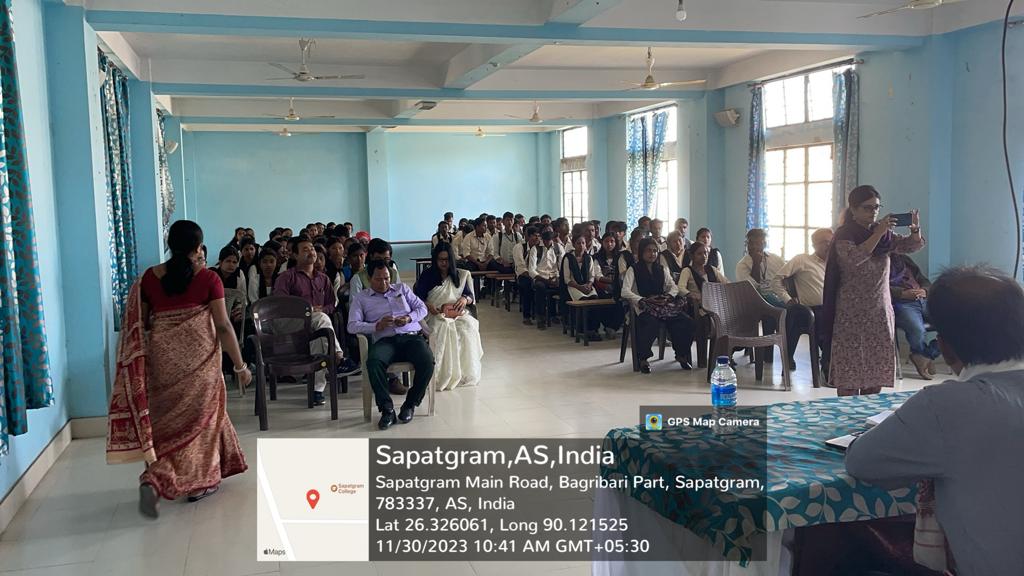 